様式押印指示書お申込者氏名日中連絡可能な電話番号押印する日付印の名称風景印・小型印（　　　　　　　　　）・普通日付印（和文）・その他（　　　　　　　　　　　）押印の種類記念押印・引受消印押印する日付印の種類・押印位置等（図示等でできるだけわかりやすく記載してください。）押印する日付印の種類・押印位置等（図示等でできるだけわかりやすく記載してください。）（記入例）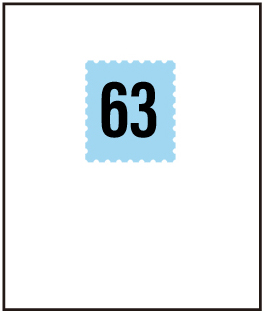 （記入例）